Školní výlet 5. A a 5. B – 18. 6. 2021Jump Family PlzeňPedagogický dozor: Mgr. Denisa Karešová, Mgr. Klára HulačováV pátek 18. 6. 2021 se konal školní výlet 5. A a 5. B do Plzně. Autobus byl přistaven před školou v 8:00 a mohlo se vyrazit na cestu. Cesta se trochu protáhla, jelikož na silnici probíhala úprava krajnic. Do jump arény se dorazilo s mírným zpožděním. Po příchodu se všichni seznámili s prostředím a s pravidly jump arény. Paní učitelky vyřídily vše potřebné a žáci se připravili na skákání. V úvodu byli žákům znovu shrnuty pravidla jump arény a byli seznámení s bezpečností. Vyškolení trenéři s dětmi provedli nezbytnou rozcvičku a ukázali žákům, co vše je možné v jump aréně provozovat. Po celou dobu skákání byli trenéři k dispozici a dohlíželi na chování a skákání žáků. To, že si žáci skákání užívali, bylo znát z jejich úsměvů. Jejich nadšení však náhle přerušilo zranění spolužačky, která si nešťastnou náhodou přisedla při pádu ruku a zlomila si ji. Bylo nutné zavolat rychlou záchrannou službu. Ta byla na místě do pěti minut a po nutném ošetření na místě, byla žačka převezena do nemocnice Lochotín. Po ošetření byla vyzvednuta rodiči a odvezena domů.Ostatní žáci byli událostí zaskočeni, ale i přesto se jim podařilo dostat se zpátky do dobré nálady a zbytek času stráveného v jump aréně si užili. Po době strávené v jump aréně se skupina přemístila do nákupního centra Olympia, kde měli žáci možnost si při rozchodu nakoupit občerstvení. Zde žáci strávili hodinu a půl. Rozchod využili nejen k občerstvení, ale i nákupu suvenýrů. Všichni žáci přišli ve správný čas na smluvené místo a nebylo nutné na žádného žáka čekat. Skupina bohužel musela s odjezdem počkat na paní učitelku, která doprovázela zraněnou žačku do nemocnice. I z tohoto důvodu se už neuskutečnila zastávka v Čížkově – rozhledna Na Skále. Do Blatné jsme dorazili v čas. Před školou už autobus vyhlíželi rodiče, kteří si odváděli své děti domů. Žáci si výlet, i přes zranění ke kterému došlo, moc užili. Většina z nich by si výlet zopakovala (samozřejmě bez zranění), někteří by zvolili větší jump arénu, např. v Praze. Z výletu si odvezli nové zkušenosti se skákáním a seznámili se s novými možnostmi, jak využít trampolíny. Příští rok by žáci ocenili výlet do ZOO, výlet s přespáním, jump arénu, laser arénu či Mirákulum.	vypracovalaMgr. Klára Hulačová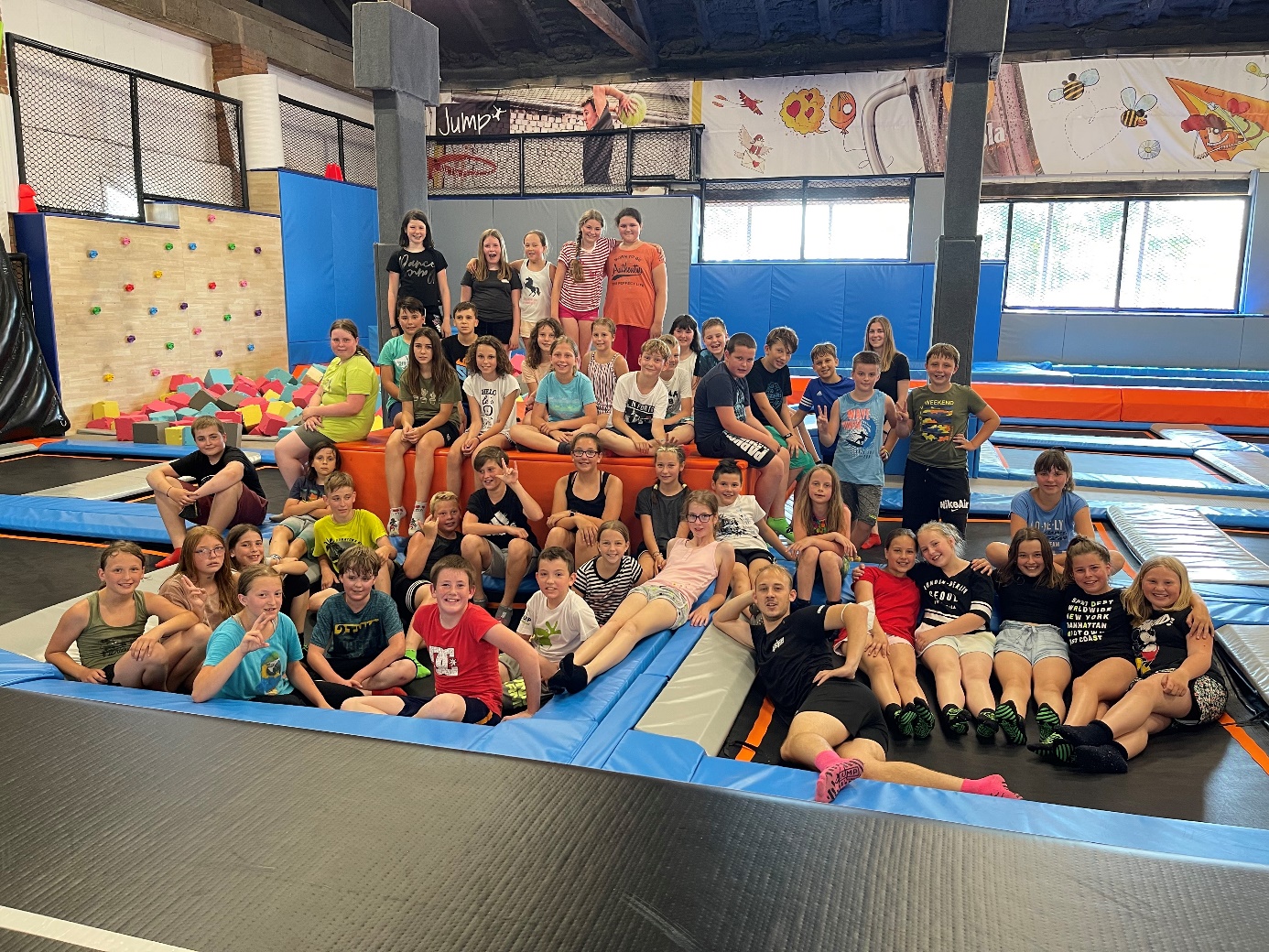 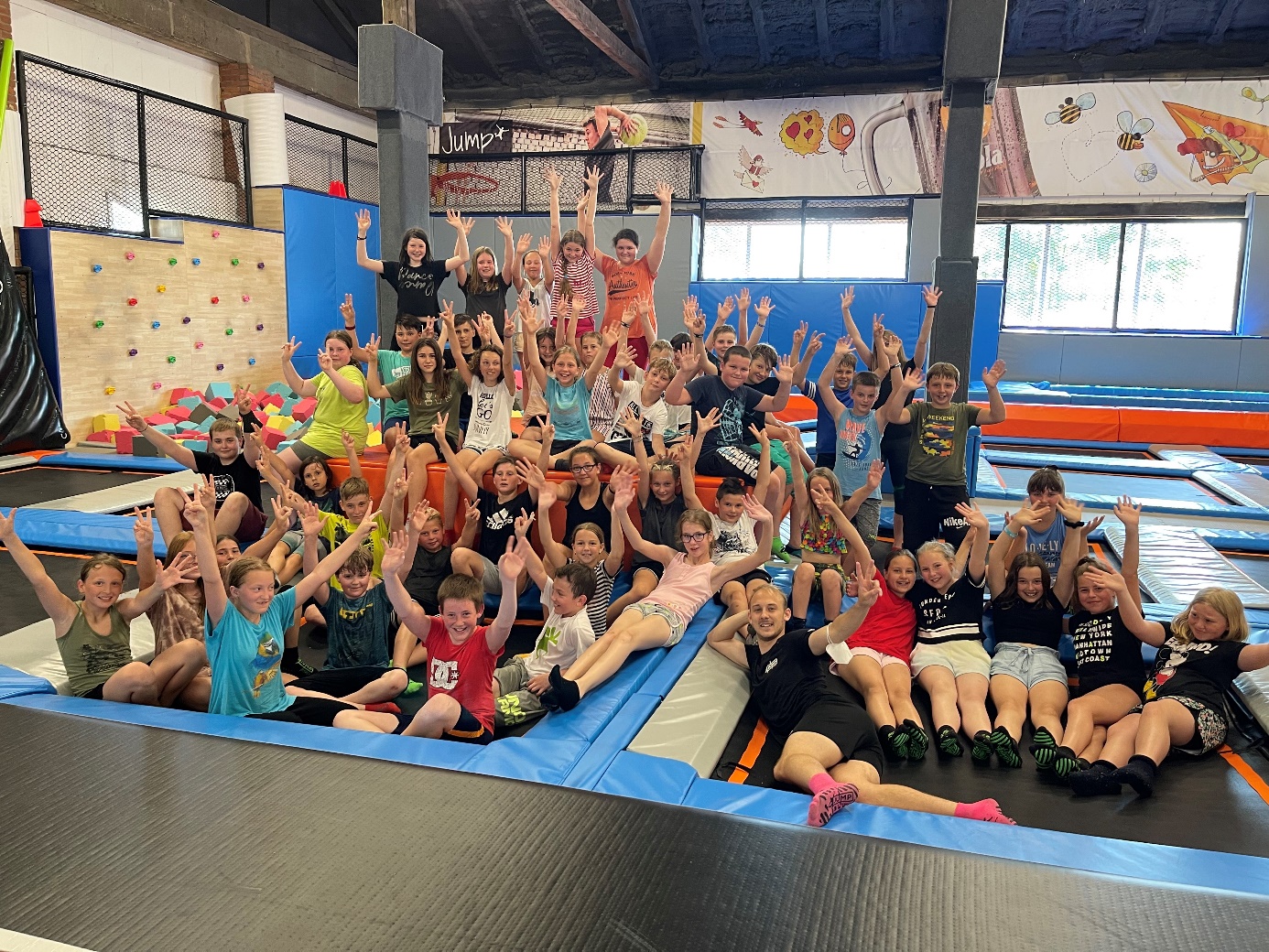 